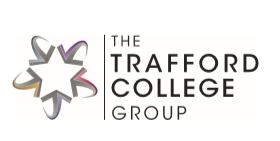 Trafford College Group is committed to protecting your privacy. This privacy statement explains how we collect, use and share your personal information, and your rights in relation to the personal information we hold.  Trafford College Group is the controller of all personal information held by our Colleges, and is subject to the Data Protection Act (2018) and the General Data Protection Regulation (GDPR).We may collect, use and share your personal information in order to operate our framework for Governance, meet external requirements for records related to the governance of the Group, and to provide effective support to you as a member, trustee or member of one of our local governing bodies.What data do we collect and use?The categories of personal information that we collect, hold and share include:Personal identifiers, contacts and characteristics (such as name, date of birth, contact details and postcode)Governance details (such as role(s), committee membership, start and end dates, training records)Information about your business/pecuniary interestsDetails of your DBS clearance (date and disclosure number)PhotographCCTV imagesWe may also collect, store and use information about you that falls into ‘special categories’ of more sensitive personal data. This includes information about:Disability and access requirementsInformation disclosed on a DBS certificate, which may be used as part of our Governor appointment process but is not subsequently stored in our records or systemsWhy do we collect and use your information?The personal data collected is essential, in order for the school to fulfil their official functions and meet legal requirements.  We collect and use governance information for the following purposes:to meet the statutory duties placed upon usto establish and maintain effective governance (appointment, monitoring and ending of appointments, and to review governance across the Group)to provide appropriate information, support and training for you in your duties as a member, trustee or governorto facilitate the safety of our community (as part of our safeguarding processes)to comply with any legal dispute or any legal obligationsto monitor use of IT systems and ensure system securityto comply with health and safety and other regulatory requirementsto liaise with you as is appropriate in your roleHow long is your data stored for?We store your information securely and in line with our Data Protection Policy and associated procedures. Electronic records of your personal information will usually be deleted 7 years after the end of your term as a member, trustee or governor.We are required to hold safeguarding records for a longer period of time and, on some rare occasions, your personal information may be included in these records and therefore held for up to twenty five years.Will your information be shared?We routinely share this information with:the Department for Education (DfE)the Disclosure & Barring ServiceLegal authoritiesYour name and role as a member, trustee or governor will be shared with members of the public via our websites and other public documents.  We do not share other information with anyone unless it is necessary and in line with the lawful basis for processing listed above, or with your explicit consent. Where data is routinely shared, a data processing agreement will be established to ensure the protection of the information.How do we protect your data?Your data is held securely on the Trafford College Group’s network or in a secure cloud location provided by one of our IT partners. Our databases are accessible to those colleagues who need to use information in their day-to-day activities or as part of our arrangements to keep students safe.All colleagues have completed the Group’s data protection training programme and receive regular updates to keep their knowledge and understanding up to date.  The Trafford College Group ensures that appropriate data sharing agreements are in place prior to sharing your personal data with any partners.The Trafford College Group ensures that appropriate data sharing agreements are in place prior to sharing your personal data with any partners.What are your rights?The Data Protection Act (2018) and General Data Protection Regulations (GDPR) give individuals a number of specific rights in relation to their personal information.  You have the right to:Be informed of the identity of the controller, the reasons for processing their personal data and other relevant information necessary to ensure the fair and transparent processing of personal data;  We aim to do this through this Privacy StatementRequest access to the information we hold about you (Subject Access Request);  You can do this online at trafford.ac.uk/dataprotectionObject to processing of personal data that is likely to cause, or is causing, damage or distress;  Please contact the Data Protection Officer if you would like to discuss any concernsPrevent processing for the purpose of direct marketing;  We always request your permission to use your personal details on any marketing or promotion and provide you with an option to stop receiving marketing communications from usObject to decisions being taken by automated means;  We do not have any systems or processes that do thisIn certain circumstances, have inaccurate personal data rectified, blocked, erased or destroyed; and/orClaim compensation for damages caused by a breach of the data protection regulations.  Please contact the Data Protection Officer if you would like to discuss any concernsContacting the Trafford College GroupYou will find up to date information about our Data Protection Officer, how to make a request for your personal information, and other useful information about Data Protection on our website : trafford.ac.uk/dataprotection You can also write to the Data Protection Officer:The Data Protection OfficerTrafford College GroupManchester RdTimperleyAltrinchamWA14 5PQWhere can you find out more information?If you have a concern relating to the way we are collecting or using your personal data, we would always ask you to raise your concern with us in the first instance.  You can e-mail the Data Protection Officer or ask for a conversation with them at any time.  Alternatively, you can contact the Information Commissioner’s Office at https://ico.org.uk/concerns.Data Privacy StatementMembers of the Governing Body